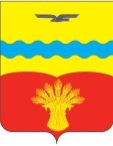 	Совет депутатов	муниципального образованияПодольский сельсоветКрасногвардейского районаОренбургской областивторой созывс. ПодольскРЕШЕНИЕ22.12.2021                                                                                                        № 39/5О внесении изменений в решение Совета депутатов муниципального образования Подольский сельсовет Красногвардейского района Оренбургской области от 24.09.2021 № 36/4 «О муниципальном контроле в сфере благоустройства на территории муниципального образования Подольский сельсовет Красногвардейского района Оренбургской области»В соответствии со статьей 14 Федерального закона от 06.10.2003 № 131-ФЗ «Об общих принципах организации местного самоуправления в Российской Федерации», частью 4 статьи 39 Федерального закона от 31.07.2020 № 248-ФЗ «О государственном контроле (надзоре) и муниципальном контроле в Российской Федерации», Уставом муниципального образования Подольский сельсовет Красногвардейского района Оренбургской области, Совет депутатов РЕШИЛ:1. Внести изменения в решение Совета депутатов муниципального образования Подольский сельсовет Красногвардейского района Оренбургской области от 24.09.2021 № 36/4 «О муниципальном контроле в сфере благоустройства на территории муниципального образования Подольский сельсовет Красногвардейского района Оренбургской области» признав Раздел 5 положения утратившим силу.2. Установить, что настоящее решение вступает в силу после его обнародования и не ранее 01 января 2022 года и подлежит размещению на официальном сайте муниципального образования Подольский сельсовет Красногвардейского района Оренбургской области в сети «Интернет».3. Возложить контроль за исполнением настоящего решения на постоянную комиссию по вопросам социального развития, правопорядку и статусу депутатов.Разослано: в дело, постоянной комиссии по вопросам социального развития, правопорядку и статусу депутатов, прокурору района, для обнародования.Председатель Совета депутатовО.П. Дубовик Глава сельсовета                            Ю.Л. Гаврилов